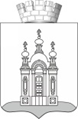 ДУМА ДОБРЯНСКОГО ГОРОДСКОГО ОКРУГА РЕШЕНИЕО внесении изменения 
в приложение 2 к решению Думы Добрянского городского округа от 09.04.2020 № 180 
«О создании трехсторонней комиссии по регулированию социально-трудовых отношений в Добрянском городском округе»В соответствии со статьей 35 Трудового кодекса Российской Федерации, Федеральным законом от 06 октября 2003 г. № 131-ФЗ «Об общих принципах организации местного самоуправления в Российской Федерации», статьей 13 Закона Пермской области от 11 октября 2004 г. № 1622-329 «О социальном партнерстве в Пермском крае», статьей 21 Устава Добрянского городского округа, в целях развития системы социального партнерства и обеспечения регулирования социально-трудовых отношений в Добрянском городском округе, Дума Добрянского городского округаРЕШАЕТ:Внести в приложение 2 к решению Думы Добрянского городского округа от 09 апреля 2020 г. № 180 «О создании трехсторонней комиссии 
по регулированию социально-трудовых отношений в Добрянском городском округе» (в редакции решений Думы Добрянского городского округа 
от 25.11.2021 № 564, от 22.03.2022 № 623, от 31.08.2022 № 679, от 30.11.2022 № 730) следующее изменение:позицию: «Шкиря Александр Владимирович - директор Пермского филиала общества с ограниченной ответственностью «КВАРЦ Групп» 
(по согласованию).»изложить в следующей редакции:«Шкиря Александр Владимирович - заместитель директора по развитию Пермского филиала общества с ограниченной ответственностью «КВАРЦ Групп» (по согласованию).».Опубликовать настоящее решение в периодическом печатном издании, распространяемом в Добрянском городском округе, определенном как источник официального опубликования, разместить на официальном сайте правовой информации Добрянского городского округа в информационно-телекоммуникационной сети Интернет с доменным именем dobr-pravo.ru.Настоящее решение вступает в силу после его официального опубликования. Глава городского округа -глава администрации Добрянскогогородского округа 								К.В. ЛызовПредседатель Думы Добрянского городского округа 						А.Ф. ПалкинПринято Думой Добрянского городского округа 26.01.2023                                                                                                         № 758